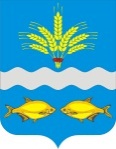 РОСТОВСКАЯ ОБЛАСТЬМУНИЦИПАЛЬНОЕ ОБРАЗОВАНИЕ«СИНЯВСКОЕ СЕЛЬСКОЕ ПОСЕЛЕНИЕ»СОБРАНИЕ ДЕПУТАТОВ СИНЯВСКОГО СЕЛЬСКОГО ПОСЕЛЕНИЯРЕШЕНИЕ «Об утверждении схемы одномандатных избирательных округов для проведения выборов депутатов Собрания депутатов Синявского сельского поселения»принято Собранием депутатовСинявского сельского поселения                                                     « 2»декабря 2020В соответствии с Федеральным законом от 12.06.2020 № 67-ФЗ « Об основных гарантиях избирательных прав и права на участие в референдуме граждан Российской Федерации», Областным законом от 12.05.2016 г. № 525-ЗС «О выборах и референдумах в Ростовской области», Собрание депутатов Синявского сельского поселения РЕШИЛО:Утвердить схему  одномандатных избирательных округов для проведения выборов депутатов Собрания депутатов Синявского  сельского поселения (приложение № 1);Утвердить графическое изображение схемы одномандатных избирательных округов для выборов депутатов Синявского сельского поселения (приложение № 2);Решение Собрания депутатов Синявского сельского поселения от 22.04.2016 г. № 101 «Об утверждении схемы одномандатных избирательных округов для проведения выборов депутатов Собрания депутатов Синявского сельского поселения» признать утратившим силу;Контроль за исполнением настоящего решения оставляю за собой; Настоящее решение вступает в силу с  момента его официального опубликования.Председатель Собрания депутатов-Глава Синявского сельского поселения 	В.А. Зубковс. Синявское2 декабря 2020 года№ 165Приложение №1к Решению Собрания депутатов Синявского сельского поселения от 02.12.2020 № 165Схема  одномандатных избирательных округов для проведения выборов депутатов Собрания депутатов Синявского  сельского поселения             Синявский  одномандатный избирательный округ № 1 -502 избирателяАдрес территориальной избирательной комиссии: пер. Парковый, 1 с. Покровское, Неклиновский район, Ростовская область, 346830Центр:         с. СинявскоеГраницы :   с. Синявское – 502 избирателяУлицы:       Красноармейская  с № 1 по № 125 и  с № 2  по № 122                    им. Крупской с № 2  по № 48, №2а, №32а,№28а,№26а, № 54а и №11а, №13а, № 15а, №17а, № 29б, № 35а, № 37а, №57а, №65а, № 67а, №69а, им. Ленина с №1 по № 133  с № 2  по  № 8, Халтурина  с №, 1 по № 27 и с № 2  по  № 10.        Переулки:  Вокзальный, Красногвардейский, Пионерский.           Синявский  одномандатный  избирательный  округ  № 2 -492 избирательАдрес территориальной избирательной комиссии: пер. Парковый, 1 с. Покровское, Неклиновский район, Ростовская область, 346830Центр :        с. СинявскоеГраницы:    с. Синявское – 492 избирательУлицы :      им. Крупской  с № 1 по № 89, № 1а,№3а,№9а, № 11а, №27а,№51а,№59 и с № 50  по № 86а, № 30 б, № 60в, № 62а,  № 62б,ул. им. Халтурина   с № 29  по № 149   и с № 12  по № 86.Переулки:   Ворошиловский с №6 по №10 и с №1 по №13а, им. Некрасова, Комсомольский с №1по №27 и с №18 по №26, Донской, Красный, Юбилейный, Кузнечный с №15 по №23 и с № 18 по № 22           Синявский  одномандатный  избирательный  округ  № 3 -463 избирателя Адрес территориальной избирательной комиссии: пер. Парковый, 1 с. Покровское, Неклиновский район, Ростовская область, 346830Центр:         с. СинявскоеГраницы:    с. Синявское – 463 избирателейУлицы:       им . Ленина   с № 135  по № 309   и  с №10  по №  58,                     Красноармейская    с № 127 по №  233  и с №  124  по                     №  224, Береговая.Переулок : Кузнечный с №1 по №13 и с №2 по №16, Ворошиловский  №2, №4, Комсомольский с №2 по №16.            Синявский  одномандатный избирательный  округ № 4 -511 избирателейАдрес территориальной избирательной комиссии: пер. Парковый, 1 с. Покровское, Неклиновский район, Ростовская область, 346830Центр :       с. СинявскоеГраницы :  с. Синявское – 509 избирателяУлицы:      им . Крупской   с № 91  по № 107, с № 86 «б»  по № 92 ,                   им . Шапошникова, Буденовский  спуск с №9а по №13 и с №30 по №34, Первомайская с №13 по №35 и с №24а по № 58, Гагарина с №9 по №15 и с №14 по №82, Октябрьская с №25 по №115 и с №12 по № 58                                Переулки:  Суворовский с №37 по №41, Летний, Первомайский           Синявский  одномандатный  избирательный  округ  №  5 -506 избирателейАдрес территориальной избирательной комиссии: пер. Парковый, 1 с. Покровское, Неклиновский район, Ростовская область, 346830Центр:         с. СинявскоеГраницы:    с. Синявское – 506 избирателейУлицы:       им. Ленина   с № 311  по № 365 и с № 60 по № 156,                    Красноармейская   № 235 по № 267 и с №226 по №266, Октябрьская с №1 по №23 и с №2 по №10, им.Гагарина  с № 1 по № 7  и с № 2  по № 12, Первомайская с №1 по №11 и с №2 по № 22, Буденновский спуск с № 1 по № 9 и с №2 по №28. Переулки:  Им. Героя Советского Союза Кириченко А.П. – бывший Мельничный, Дорожный, Суворовский №1-36, Маяковского           Синявский  одномандатный  избирательный  округ  № 6 -506 избирателейАдрес территориальной избирательной комиссии: пер. Парковый, 1 с. Покровское, Неклиновский район, Ростовская область, 346830Центр:          с. СинявскоеГраницы:     с. Синявское -506 избирателейУлицы:        Октябрьская   с № 117  по № 151  и с № 60  по № 156,                     им. Ленина    с № 158 по № 262  и с № 367 по №  493, Малаховский спуск.                                                                                                                                                          Переулки:  Калининский, Узенький, Гвардейский, КрасноармейскийДНТ Подшипниковец -21 избиратель             Синявский  одномандатный  избирательный  округ  № 7 428 избирателейАдрес территориальной избирательной комиссии: пер. Парковый, 1 с. Покровское, Неклиновский район, Ростовская область, 346830Центр:         х.Морской ЧулекГраницы :   х.Морской Чулек – 364 избирателей Улицы :      Молодежная, Заречная, Железнодорожная.Переулки :  Мирный, им. А.Дьячковой, Дачный, Зеленый, Горный Клубный с № 1 по № 9 и с № 2 по № 28,Цветочный с № 1 по № 15 и с № 2 по № 28,  Границы :  х. Пятихатки – 28 избирателей Границы :   1302 км.         -   0 избирателейСТ «Лукоморье» - 13 избирателей; СТН «Связист» -2 избирателя;СНТ «Физик» - 1 избиратель;СНТ «Энтузиаст» - 6 избиратель;СНТ «Янтарь» - 2 избиратель;НТС «Удачный» - 2 избирателя;СНТ «Эльма» - 7 избирателей;ТСН СНТ «Энергостроитель» - 3 избирателя.            Синявский  одномандатный  избирательный  округ № 8 -434 избирателейАдрес территориальной избирательной комиссии: пер. Парковый, 1 с. Покровское, Неклиновский район, Ростовская область, 346830Центр:        х.Морской ЧулекГраницы :  х.Морской Чулек – 283 избирателейУлицы:      им. Шведкова, Советская, Красногвардейская, Береговая,                    Звездная.Переулки: Цветочный с № 30 по № 32, Клубный с № 30 по 36.СНТ «Транспортник-1» - 1 избирателя;СНТ «Транспортник» - 3 избирателя;СНТ» Приморье» -19 избирателей;СНТ» Обильное – 3 избирателя;СНТ «Надежда» - 7 избирателей;ТСН «СНТ Металлург-3»  - 29 избирателей;ТСН «СНТ Прогресс» - 15 избирателей;СНТ «Ромашка» - 6 избирателей;ТСН «СНТ Тюльпан» - 4 избирателя;СНТ «Магистраль» - 7 избирателей;СНТ «Взморье»- 2 избирателя;СНТ «Строитель -2»  - 4 избирателя;СНТ « Металлург – 4» - 3 избирателя;СНТ « Раздолье» - 3 избирателя; ДНТ «Темп-5» - 9 избирателей;ДО «Зори Приазовья» - 16 избирателей;СНТ «Кедр» -20 избирателей,СТ «Надежда-3»- 0 избирателей.           Синявский  одномандатный  избирательный  округ  № 9 -избирателейАдрес территориальной избирательной комиссии: пер. Парковый, 1 с. Покровское, Неклиновский район, Ростовская область, 346830Центр:        х. МержановоГраницы:   х. Мержаново – 162 избирателейУлицы:      им. Буденного, Новая, Строителей.Границы:  х. Водино – 123  избирателейГраницы:  х. Халыбо-Адабашев – 114 избирателей.СНТ « Морской» - 15 избирателей; СНТ «Голубые ели» - 6 избирателей;СНТ «Приморский» - 8 избирателей;ДО «Металлург-5» - 9 избирателей.         Синявский  одномандатный  избирательный  округ  №  10 445 избирателейАдрес территориальной избирательной комиссии: пер. Парковый, 1 с. Покровское, Неклиновский район, Ростовская область, 346830Центр :       х. МержановоГраницы:   х. Мержаново – 445 избирателейУлицы :     Береговая, Садовая, Первомайская.Переулки : Октябрьский, Дачный, Узенький, Суворовский, Железнодорожный                                        Комсомольский, 1-й  Комсомольский, 2-й  Комсомольский, 3-й   Комсомольский, 4-й  Комсомольский, 5-й   Комсомольский , 6-й  Комсомольский, 7-й  Комсомольский, 8-й  Комсомольский, 9-й  Комсомольский, 11-й  Комсомольский, 12-й  Комсомольский, 13-й  Комсомольский, 14-й Комсомольский.Приложение №2к Решению Собрания депутатов Синявского сельского поселения от 02.12.2020 № 165       Синявский одномандатный избирательный округ № 1 (с.Синявское)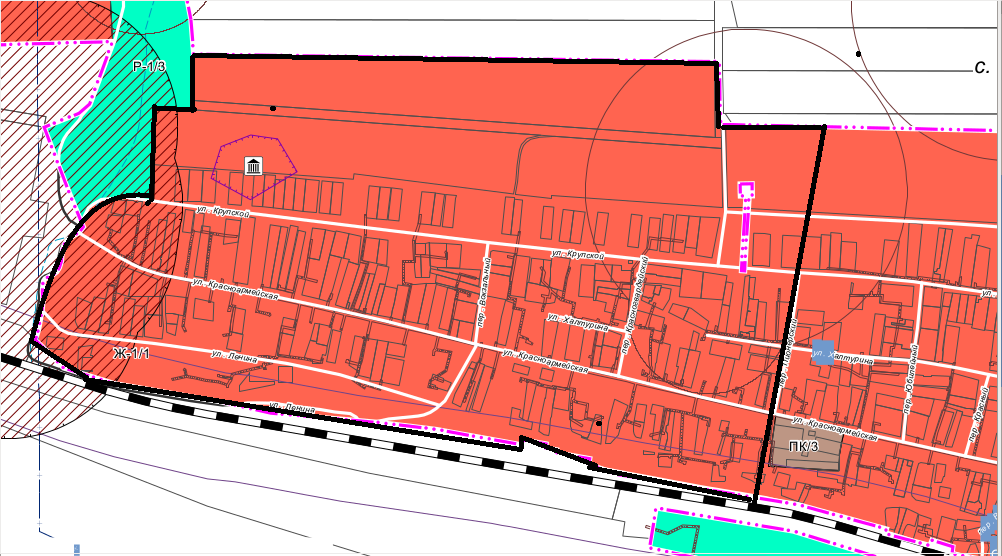       Синявский одномандатный избирательный округ № 2(с.Синявское)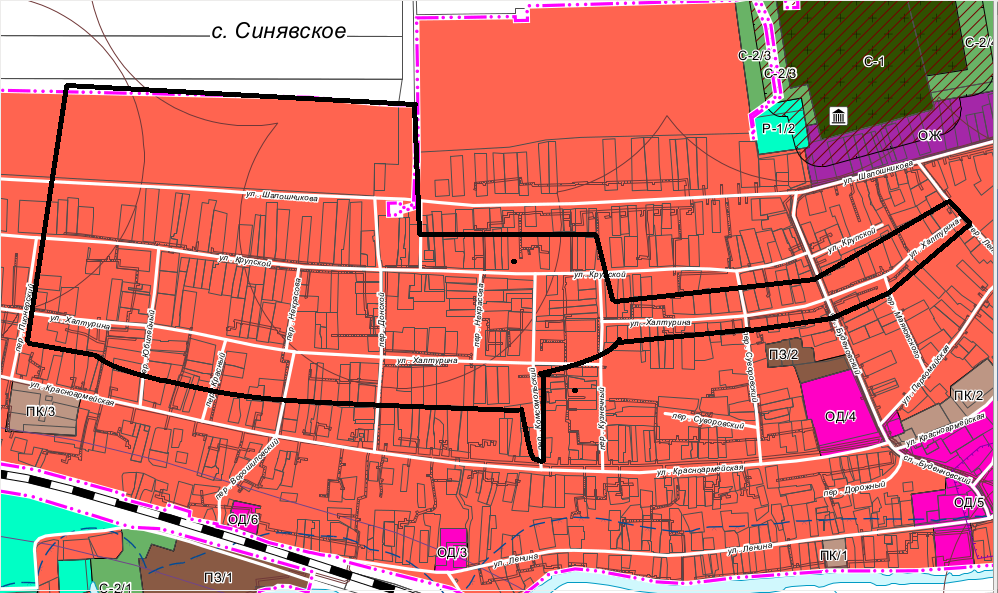 Синявский одномандатный избирательный округ № 3(с.Синявское)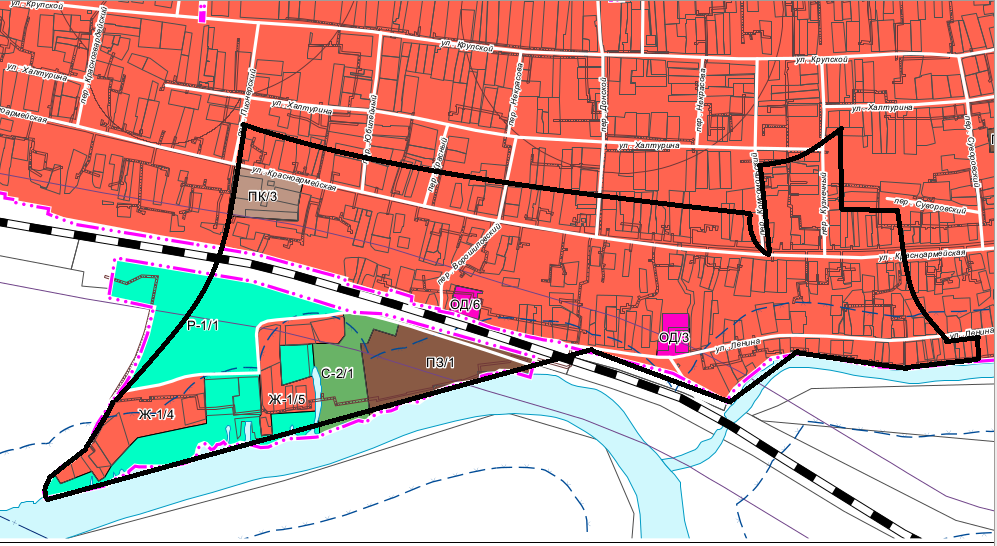 Синявский одномандатный избирательный округ № 4(с.Синявское)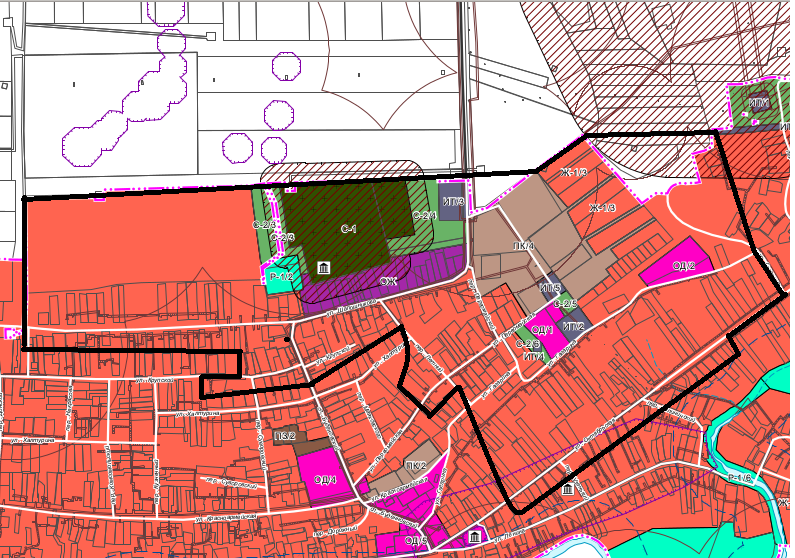 Синявский одномандатный избирательный округ № 5(с.Синявское)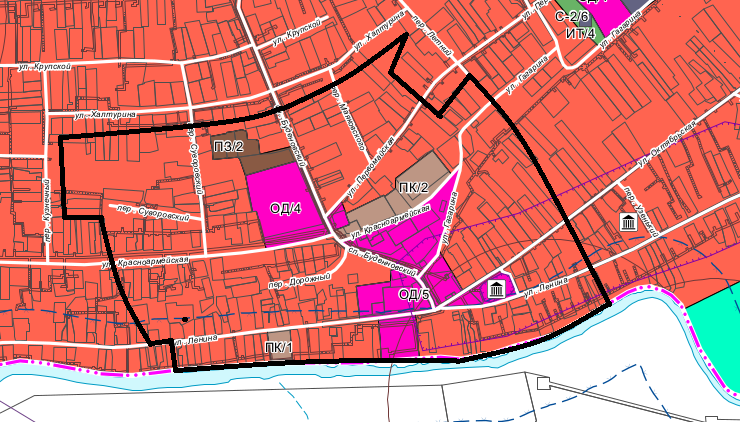 Синявский одномандатный избирательный округ № 6(с.Синявское)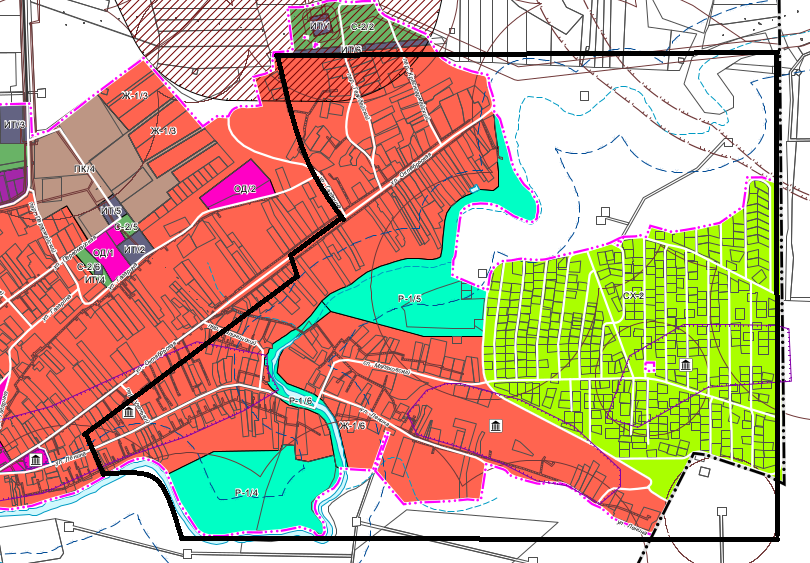 Синявский одномандатный избирательный округ № 7 (х.Пятихатки)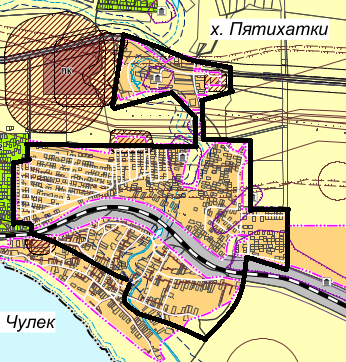 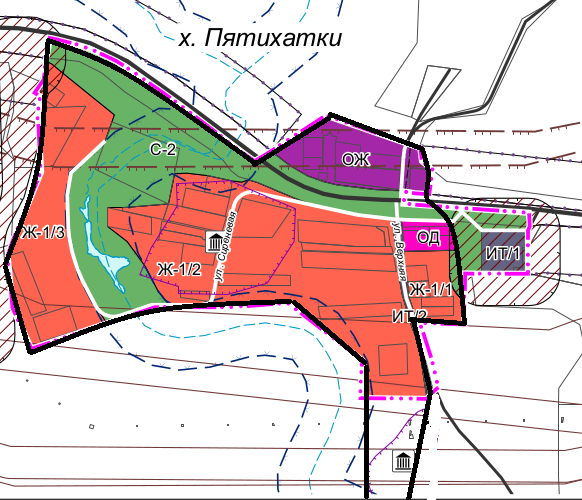 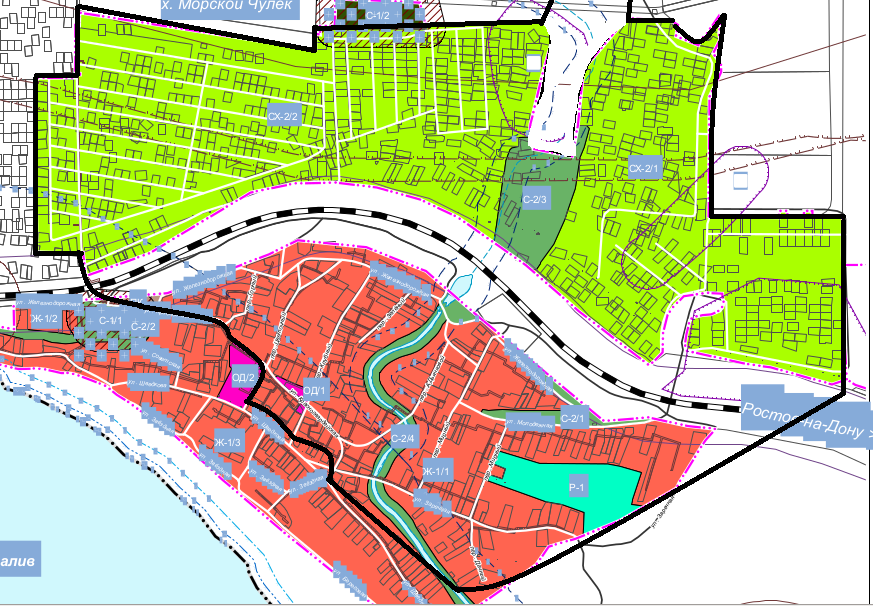 Синявский одномандатный избирательный округ № 8 (х.Морской Чулек, СНТ)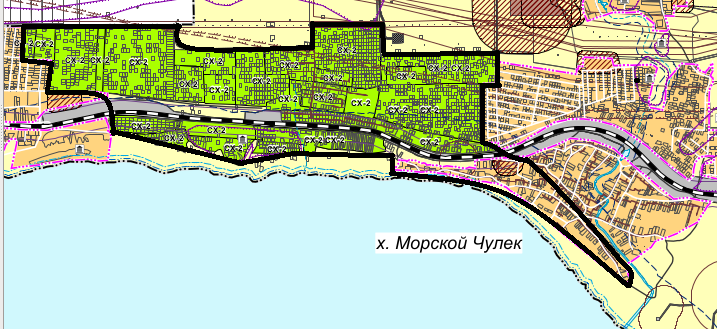 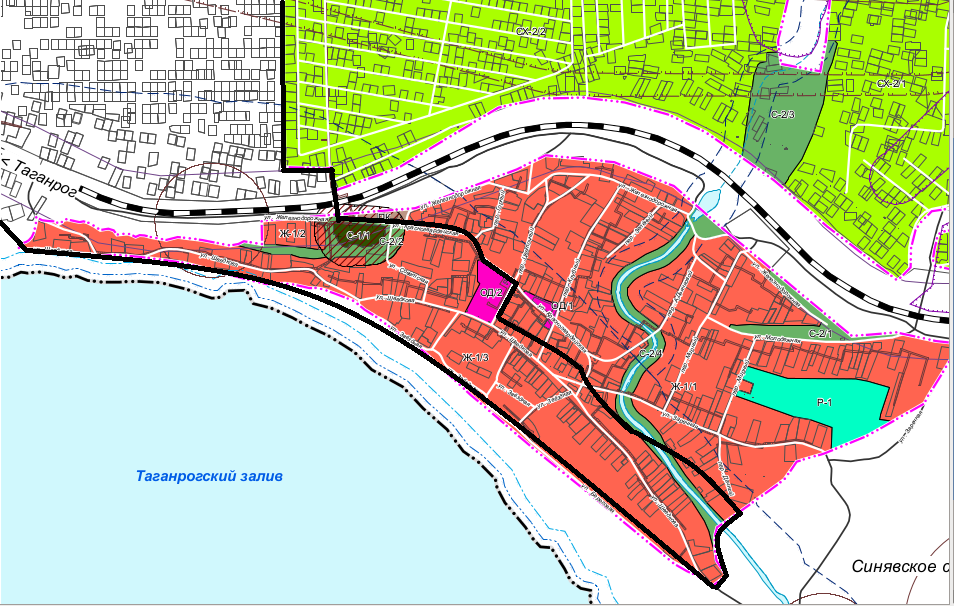 Синявский одномандатный избирательный округ № 9 (х.Водино, х.Халыбо-Адабашев, х.Мержаново,снт «Подшипниковец-2»)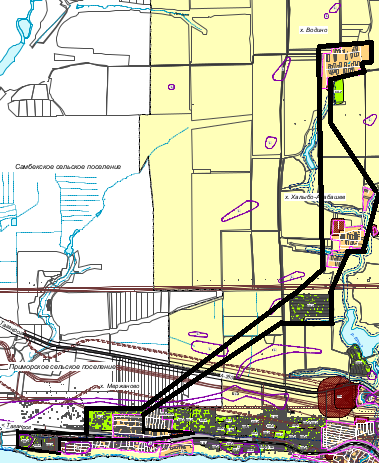 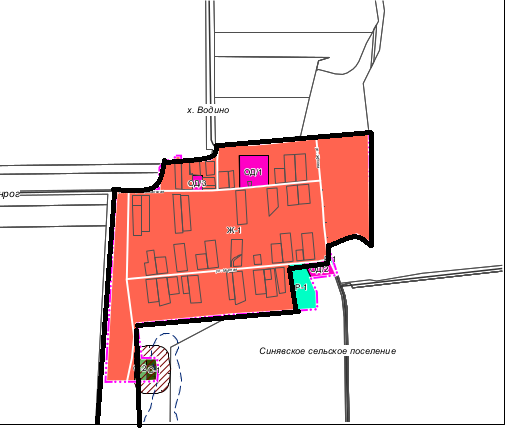 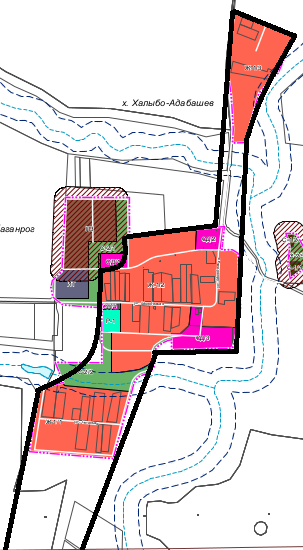 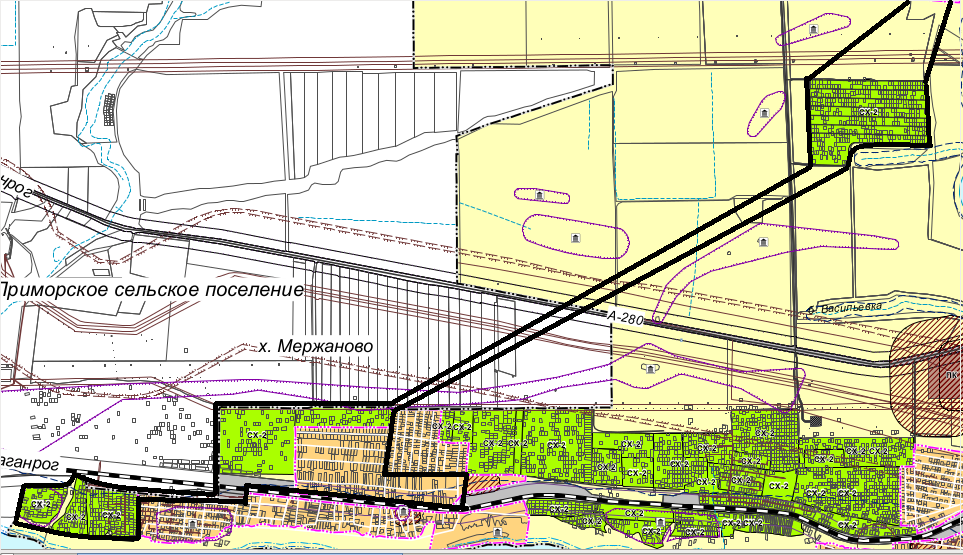 Синявский одномандатный избирательный округ № 10 (х.Мержаново)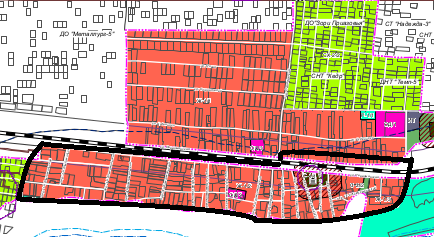 